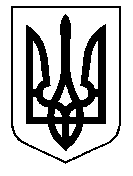 ТАЛЬНІВСЬКА РАЙОННА РАДАЧеркаської областіVІ скликанняР  І  Ш  Е  Н  Н  ЯВід 01.11.2011 № 9-9              м.ТальнеПро зміну межі села Гордашівка в адмінмежах Гордашівської сільської радиРозглянувши клопотання від 12.10.2011 № 350 та рішення від 10.08.2011 № 8/11 Гордашівської сільської ради, проект землеустрою щодо встановлення та зміни межі села Гордашівка в адмінмежах Гордашівської сільської ради Тальнівського району Черкаської області, розроблений державним підприємством «Черкаський науково-дослідний та проектний інститут землеустрою», керуючись статтями 10, 12, 173-176 Земельного кодексу України, пункту 21 частини 1 статті 43, статті 59 Закону України «Про місцеве самоврядування в Україні та враховуючи пропозиції постійної комісії районної ради з питань адміністративно-територіального устрою, регулювання земельних відносин, охорони навколишнього природного середовища, районна рада  в и р і ш и л а :Погодити межі села Гордашівка в адмінмежах Гордашівської сільської ради Тальнівського району.Включити в межі населеного пункту земельні ділянки загальною площею 94,89 га, в тому числі: ріллі – 34,75 га;пасовищ – 1,8 га;господарських будівель і дворів – 35,5 га; господарських шляхів – 1,5 га;лісів та інших лісовкритих площ – 5,8 га;забудованих земель – 1,5 га;інших земель (крутосхилів) – 4,4 га;ставків – 9,64 га.Загальна площа населеного пункту села Гордашівка становитиме 589,89 га.Контроль за виконанням рішення покласти на постійну комісію районної ради з питань адміністративно-територіального устрою, регулювання земельних відносин, охорони навколишнього природного середовища.Голова районної ради                                                      С.О.Осипенко   